członekPOLSKIEJ  FEDERACJI  STOWARZYSZEŃ                  RZECZOZNAWCÓW  MAJATKOWYCHKielce, dnia 12 listopada 2019 r.Z A P R O S Z E N I EZarząd Świętokrzyskiego Stowarzyszenia Rzeczoznawców Majątkowych w Kielcach serdecznie zaprasza na szkolenie warsztatowe, które odbędzie się w dniach 6 ÷ 7 grudnia 2019r. w Hotelu Ameliówka w Mąchocicach Kapitulnych.Tematyka szkolenia:Ocena operatów szacunkowych przez KO w trybie art. 157 ugn - dr inż. Jan KonowalczukGranice ingerencji KO w warsztat rzeczoznawcy w zakresie wiadomości specjalnych z podziałem na podstawę wyceny, analizy rynku i metody pomiaru.Skutki formalne i metodyczne wejścia w życie Standardu zawodowego rzeczoznawców majątkowych „Wycena nieruchomości przy zastosowaniu podejścia porównawczego”.Wycena lasów i gruntów leśnych – dr inż. leśnik Robert Zygmunt- Prezentacja zmodyfikowanej metody wyceny gruntów leśnych- Prezentacja uproszczonych metod wyceny drzewostanów- Podejście porównawcze w wycenie nieruchomości leśnychZgodnie z Rozporządzeniem Ministra Inwestycji i Rozwoju z dnia 25 kwietnia 2018 r. w sprawie stałego doskonalenia kwalifikacji zawodowych przez rzeczoznawców majątkowych(Dz.U. z 2018r. poz. 811) uczestniczy szkolenia otrzymają zaświadczenia o odbytym szkoleniu w wymiarze 15 godzin edukacyjnych (5,5 punktu za ukończenie warsztatów oraz 2 punkty za szkolenie organizowane przez organizacje zawodowe).Miejsce szkolenia – Hotel Ameliówka, Mąchocice Kapitulne, ul. Bohdana Kosińskiego 2, 26-001 Masłów, (http://www.ameliowka.pl). Koszt uczestnictwa w szkoleniu:– 	470,00zł. dla członków Świętokrzyskiego Stowarzyszenia Rzeczoznawców Majątkowych w Kielcach– 	550,00zł. dla pozostałych uczestnikówKoszt uczestnictwa obejmuje:– 	udział w szkoleniu w dniach 6 ÷ 7 grudnia 2019r,– 	materiały szkoleniowe,– 	obiady w dniach 6 ÷ 7 grudnia 2019r, – 	uroczystą kolację w dniu 6 grudnia 2019r.Nocleg:–  nocleg ze śniadaniem na hasło szkolenie dla rzeczoznawców w cenie 84 zł pokój dwuosobowy oraz 129 zł za pokój jednoosobowy (rezerwacja indywidualna najpóźniej do dnia 29 listopada 2019r.)Termin zgłoszenia udziału i dokonania wpłaty – w nieprzekraczalnym terminie do dnia: 29 listopada 2019r. (Karta zgłoszenia w załączeniu), e-mail: biuro.srm@neostrada.pl lub  listownie na adres ŚSRM;  25-363 Kielce, ul. Wesoła 51, p. 502, (tel. 41-342 84 97).Wpis na listę uczestników szkolenia nastąpi wyłącznie po dokonaniu wpłaty!Rezygnacja ze szkolenia wymaga formy pisemnej, przesłanej do dnia 29 listopada br. na adres mailowy: biuro.srm@neostrada.pl.Brak pisemnej rezygnacji i niewzięcie udziału w szkoleniu powoduje obciążenie pełnymi kosztami uczestnictwa w szkoleniu.Ilość miejsc ograniczona!W imieniu Zarządu ŚSRMW załączeniu: RAMOWY PROGRAM SZKOLENIA i KARTA ZGŁOSZENIAKlauzula informacyjna dla uczestnika szkoleniaAdministratorem Pani/Pana danych osobowych będzie Świętokrzyskie Stowarzyszenie Rzeczoznawców Majątkowych z siedzibą w Kielcach 25-363 Kielce, ul. Wesoła 51, pok. 502, skrzydło B, p. V. Wszelkie pytania dotyczące przetwarzania Pani/a danych osobowych („dane”) należ kierować na adres biuro@srm@neostrada.pl lub na podany powyżej adres poczty tradycyjnej. Pani/Pana dane będą przetwarzane w celach związanych z organizacją i realizacją szkoleń, a także w celu wydania dokumentów poświadczających odbycie szkolenia oraz w celach księgowych . 6 ust. 1 pkt. a,  Rozporządzenia Parlamentu Europejskiego i Rady (UE) 2016/679 z dnia 27 kwietnia 2016 r. w sprawie ochrony osób fizycznych w związku z przetwarzaniem danych osobowych i w sprawie swobodnego przepływu takich danych oraz uchylenia dyrektywy 95/46/WE (Dz. U. UE. L. z 2016 r. Nr 119, str. 1), zwanego dalej rozporządzeniem.Pana/Pani dane osobowe nie będą przetwarzane w sposób zautomatyzowany, nie będą poddawane profilowaniu.Administrator w celu organizacji i realizacji szkolenia, wydania zaświadczenia, prowadzenia dokumentacji szkoleniowej oraz w celach archiwizacyjnych przetwarza następujące Pani/Pana dane: imię/imiona, nazwisko, adres, telefon kontaktowy, e-mail, nr uprawnień, dane do rachunku Podanie powyższych danych jest wymagane przy rejestracji na szkolenieOdbiorcą Pana/Pani danych osobowych będą osoby upoważnione przez Administratora do przetwarzania danych osobowych w ramach wykonywania swoich obowiązków służbowych oraz podmioty, którym Administrator zleca wykonywanie czynności, z którymi wiąże konieczność przetwarzania danych (podmioty przetwarzające). Pani/Pana dane osobowe będą przechowywane przez okres 3 lat od daty przeprowadzenia szkolenia, liczone od dnia 1 stycznia roku następnego od dnia przeprowadzenia szkoleniaPrzysługuje Pani/Panu prawo dostępu do treści swoich danych oraz prawo ich poprawiania, sprostowania, usunięcia, ograniczenia przetwarzania, prawo do przenoszenia danych, prawo do wniesienia sprzeciwu wobec przetwarzania danych.
Ponadto ma Pani/Pan prawo do wniesienia skargi do organu nadzorczego, którym jest Prezes Urzędu Ochrony Danych Osobowych, gdy uzna Pani/Pan, iż przetwarzanie danych osobowych dotyczących Pani/Pana narusza przepisy RODO. Podanie danych osobowych jest dobrowolne, ale niezbędne do wpisania na listę uczestników szkolenia, konsekwencją niepodania danych osobowych będzie wykluczenie z udziału w szkoleniu.     R A M O W Y   P R O G R A M   S Z K O L E N I AK A R T A   Z G Ł O S Z E N I Auczestnictwa w szkoleniu warsztatowym na temat:1. Odpowiedzialność zawodowa Rzeczoznawcy Majątkowego - dr inż. Jan Konowalczuk.2 . Wycena lasów i gruntów leśnych – dr inż. leśnik Robert Zygmunt.które odbędzie się w dniach 6 ÷ 7 grudnia 2019 roku w Hotelu AmeliówkaImię i nazwisko: ………………………………………………………………………………………Numer uprawnień (szacowanie nieruchomości): ……………………………………………………. Adres: …………………………………………………………………………………………………………………………………………………………………………………………………………...Kontakt (telefon, e-mail): …………………………………………………………………………….Niniejszym zgłaszam moje uczestnictwo w szkoleniu w dniach 6 ÷ 7 grudnia 2019r.Opłata za uczestnictwo w szkoleniu w wysokości       zł (słownie:                                     złotych)* zobowiązuję się przekazać w terminie do dnia 29 listopada 2019r. na konto Świętokrzyskiego Stowarzyszenia Rzeczoznawców Majątkowych w Kielcach (SANTANDER BANK POLSKA S.A. numer konta: 30 1910 1019 2007 0762 3121 0001), lub dokonać w biurze ŚSRM w Kielcach przy ul. Wesoła 51,  pok.502.Dane do rachunku (firma, NIP )………………………………………………………………………………………………………………………………………………………………………………………………………………………………………………………………………………………………………………………………Zgodnie z ustawą z dnia 10 maja 2018r. o ochronie danych osobowych (t.j. Dz. U. z 2018r. poz. 1000) wyrażam zgodę na przetwarzanie danych osobowych przez organizatora szkolenia celem jego realizacji. Mam prawo do ich poprawiania oraz wniesienia żądania o zaprzestaniu ich wykorzystywania.Data ………………………. 2019r.                                  Podpis: ……………………………………* niepotrzebne skreślić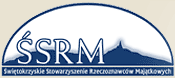 ŚWIĘTOKRZYSKIE  STOWARZYSZENIE  RZECZOZNAWCÓW MAJĄTKOWYCH  W  KIELCACH 25-363 Kielce, ul. Wesoła  51  p. 502     tel. (41) 342-84-97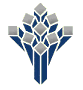 Od ÷ DoProgram szczegółowy6.12.2019r. (piątek)6.12.2019r. (piątek)930     ÷  1000Rejestracja uczestników, kawa, herbata1000Otwarcie szkolenia1000÷  1130Zajęcia szkoleniowe1130÷  1145Przerwa na kawę, herbatę1145÷  1315Zajęcia szkoleniowe 1315÷  1415Obiad1415÷  1545Zajęcia szkoleniowe 1545÷  1600Przerwa na kawę, herbatę1600÷  1730Zajęcia szkoleniowe1900 ÷  100Uroczysta kolacja7.12.2019r. ( sobota)7.12.2019r. ( sobota)900   ÷  1030Zajęcia szkoleniowe1030÷  1045Przerwa na kawę, herbatę1045÷  1215Zajęcia szkoleniowe1215÷  1300Obiad1300÷  1515Zajęcia szkoleniowe1515Zakończenie szkolenia i rozdanie świadectw